B     TÝDENNÍ PLÁN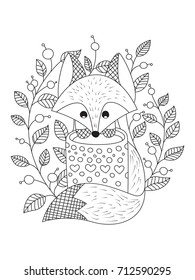 36. týden	(9. 5. – 13. 5. 2022) JMÉNO: ………………………………………CO SE BUDEME UČIT?JAK SE MI DAŘÍ?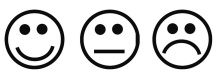 JAK VIDÍM SVÉ DÍTĚ? ČTENÍSlabikář str. 82–85Pracovní sešit str. 47–49- Sluchová analýza a syntéza  slov- Dělení slov na slabiky- Opakování písmenČtení slabik, slov a větPřečtu slova a věty, ve kterých jsou písmena, která jsme se učili (tiskací i psací).Rozumím přečtenému textu.PSANÍPísanka 4 str. 13–16- Rozvoj jemné motoriky- Správný úchop a sezení- Psací písmeno g, G- Opis, přepis a diktát slov a  větUmím opsat a zkontrolovat slova a věty s probranými písmeny.Umím přepsat a zkontrolovat slova a věty s probranými písmeny.Zvládám diktát slov a vět.MATEMATIKAMatematika 2. díl str.39–41- Počítáme do 20- Sčítání a odčítání do 20- Peníze- Určujeme pořadí- Součet tří číselUmím doplnit součet tří sousedních čísel.Umím určit pořadí.PRVOUKAPrvouka str. 66–67Poznáváme zvířátkaUmím pojmenovat jednotlivé členy zvířecí rodiny.CHOVÁNÍVím, jak a kdy se připravit na hodinu.Jsem včas připraven/a na hodinu.